Dear Coach,           You and your team are invited to 1st Annual Har-Ber Junior High School Invitational on November 10-11, 2017.  We are hoping to offer an efficient, exciting, and educational experience.  One with lots of new features            We will be offering Finalist, Sweepstakes, and speaker trophies for all events offered.    Deadline for entries is Friday, November 3rd, 2017. Registration opened on September 15, 2017.  There will be no refund for any team who drops after the deadline. There will be a $10 penalty for any drop after this time. There will also be a $20 uncovered judge fee.  You must bring a qualified judge for every 4 debate teams entered and a qualified judge for every 10 IE’s entered.  We will have Public Forum and IPDA for debate events.  For individual events we will offer POI, Informative Speaking, Original Oratory, HI, DI, Duo Interp, Prose, Poetry, and also offering Reader’s Theater.   Please register through tabroom.com at http://hbjh.tabroom.com    All debate judges will want to create a tabroom account so that they may enter their ballots.  They can also sign up for live updates and it will text them every time they have a round coming up.  In addition students can do the same thing and you can link them by adding there email address.  We will have all students on school campus before school is dismissed.  Please have your buses drop you at our Performing Arts Complex beginning at 3 pm.  We will have them park in our south lot as soon as you are dropped off to avoid any congestion with our school traffic at 4pm.  We will have a general meeting starting at 3:30 pm.  There will be a judges meeting at 3:30 pm and rounds will start at 4:30 pm.   Concessions will be provided in the Cafeteria Friday evening and Saturday.  We would appreciate your business!  Costs will be kept to a minimum.  We do ask that you tell your students NOT to take food into classrooms.  A coach’s/driver’s lounge will be provided as well.  The judges table will be located directly outside of the judges lounge.  We will be trying a few new things with this tournament.  In an effort to be more efficient and environmentally friendly ballots will be done online so all judges will need access to either a smart phone or a laptop computer.  Once onsite you will be allowed to register online and make changes to your entry for drops.  You can also register in person.  Specifics will be discussed during the judges/coaches meeting.  We will also be doing awards before the semis and finals round of debate, so sweeps will be based on prelim performance.         If you have any questions please feel free to contact me at jbrown8@sdale.org or 870-460-5451.Thanks,Joel BrownHar-Ber High SchoolDebate/Forensics/Oral Communication 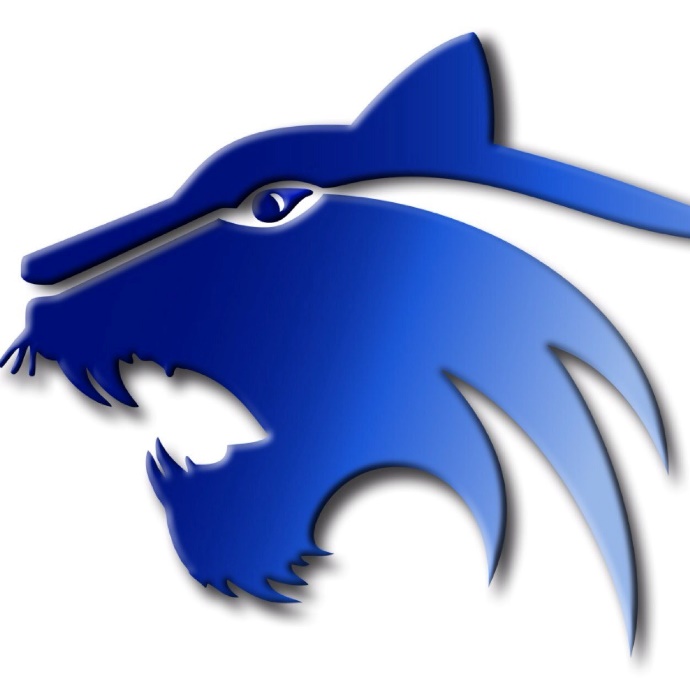 